لجنة الويبو للتنسيقالدورة الثانية والسبعون (الدورة الاستثنائية السادسة والعشرون)جنيف، 12 سبتمبر 2016جدول الأعمالالذي اعتمدته لجنة التنسيقافتتاح الدورةاعتماد جدول الأعمالانظر هذه الوثيقةتعيين نائب المدير العام، قطاع حق المؤلف والصناعات الإبداعيةانظر الوثيقة WO/CC/72/2استعراض تقرير مكتب خدمات الرقابة الداخلية انظر الوثيقة WO/CC/72/3اعتماد التقريراختتام الدورة[نهاية الوثيقة]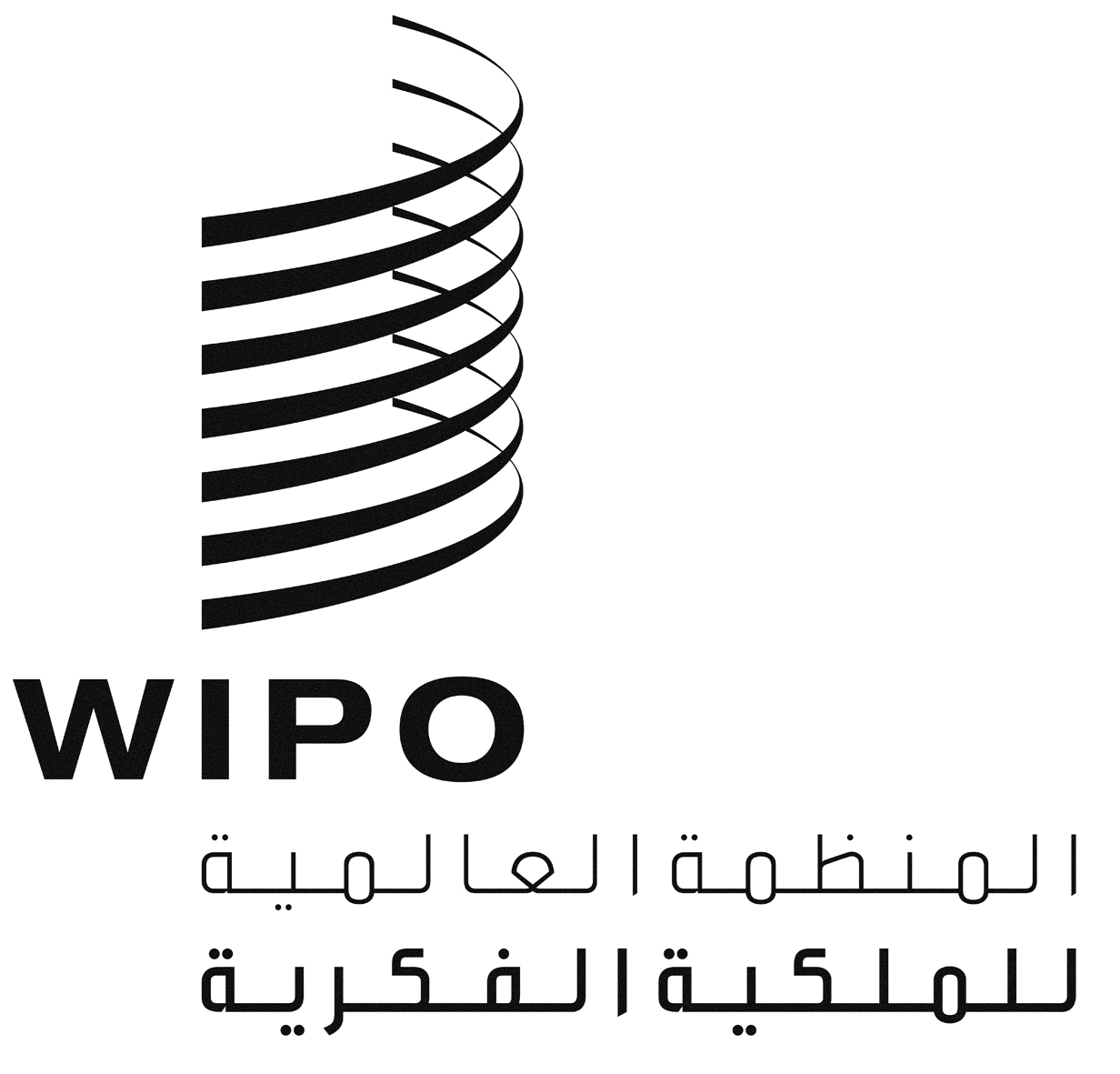 AWO/CC/72/1WO/CC/72/1WO/CC/72/1الأصل: بالإنكليزيةالأصل: بالإنكليزيةالأصل: بالإنكليزيةالتاريخ: 12 سبتمبر 2016التاريخ: 12 سبتمبر 2016التاريخ: 12 سبتمبر 2016